LĒMUMSRēzeknē2024.gada 18.aprīlī	Nr. 417 (prot. Nr.8, 2.§)Par Rēzeknes novada pašvaldības 2024.gada 18.aprīļa saistošo noteikumu Nr.29 “Grozījums Rēzeknes novada pašvaldības 2022.gada 20.janvāra saistošajos noteikumos Nr.22 “Kārtība, kādā tiek izsniegta atļauja vīna, raudzēto dzērienu  vai pārējo alkoholisko dzērienu ražošanai”” izdošanuPamatojoties uz Pašvaldību likuma 44.panta pirmo daļu, Alkoholisko dzērienu aprites likuma 8.panta otro daļu, ņemot vērā Tautsaimniecības attīstības jautājumu komitejas 2024.gada 10.aprīļa priekšlikumu, Rēzeknes novada dome nolemj:1.	Izdot Rēzeknes novada pašvaldības 2024.gada 18.aprīļa saistošos noteikumus Nr.29 “Grozījums Rēzeknes novada pašvaldības 2022.gada 20.janvāra saistošajos noteikumos Nr.22 “Kārtība, kādā tiek izsniegta atļauja vīna, raudzēto dzērienu vai pārējo alkoholisko dzērienu ražošanai”” (saistošie noteikumi un to paskaidrojuma raksts pievienoti).2.	Uzdot Juridiskajai un lietvedības nodaļai nodrošināt Rēzeknes novada pašvaldības 2024.gada 18.aprīļa saistošo noteikumu Nr.29 “Grozījums Rēzeknes novada pašvaldības 2022.gada 20.janvāra saistošajos noteikumos Nr.22 “Kārtība, kādā tiek izsniegta atļauja vīna, raudzēto dzērienu vai pārējo alkoholisko dzērienu ražošanai”” izsludināšanu oficiālajā izdevumā “Latvijas Vēstnesis”.3.	Uzdot Juridiskajai un lietvedības nodaļai nodrošināt Rēzeknes novada pašvaldības 2022.gada 20.janvāra saistošo noteikumu Nr.22 “Kārtība, kādā tiek izsniegta atļauja vīna, raudzēto dzērienu vai pārējo alkoholisko dzērienu ražošanai” konsolidēšanu.4.	Uzdot Attīstības plānošanas nodaļai nodrošināt spēkā stājušos Rēzeknes novada pašvaldības 2024.gada 18.aprīļa saistošo noteikumu Nr.29 “Grozījums Rēzeknes novada pašvaldības 2022.gada 20.janvāra saistošajos noteikumos Nr.22 “Kārtība, kādā tiek izsniegta atļauja vīna, raudzēto dzērienu vai pārējo alkoholisko dzērienu ražošanai”” un konsolidēto Rēzeknes novada pašvaldības 2022.gada 20.janvāra saistošo noteikumu Nr.22 “Kārtība, kādā tiek izsniegta atļauja vīna, raudzēto dzērienu vai pārējo alkoholisko dzērienu ražošanai” publicēšanu Rēzeknes novada pašvaldības mājaslapā.Domes priekšsēdētājs								Monvīds Švarcs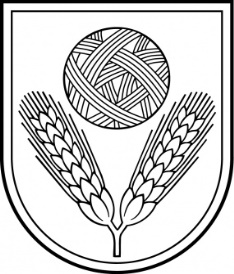 Rēzeknes novada DomeReģ.Nr.90009112679Atbrīvošanas aleja 95A, Rēzekne, LV – 4601,Tel. 646 22238; 646 22231, 646 25935,e–pasts: info@rezeknesnovads.lvInformācija internetā: http://www.rezeknesnovads.lv